Publicado en Madrid el 20/09/2018 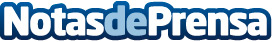 IMF Business School destaca siete preguntas comunes sobre másteresIMF Business School ha elaborado una lista con 7 preguntas clave que ayudarán a distinguir y conocer cada uno de ellosDatos de contacto:RedacciónNota de prensa publicada en: https://www.notasdeprensa.es/imf-business-school-destaca-siete-preguntas Categorias: Nacional Educación Madrid Universidades http://www.notasdeprensa.es